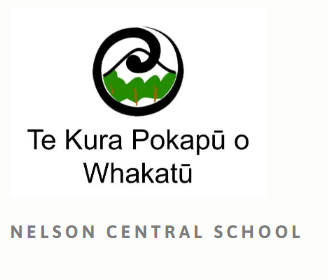 Stationery list 2024  -  Te Pouahi tau 0,1,2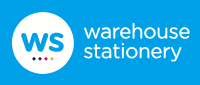 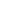 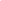 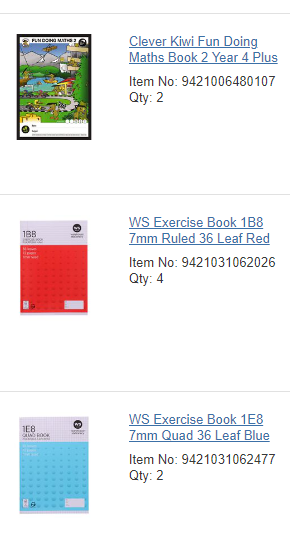 2 x pehea ā tuhi(new tamariki only)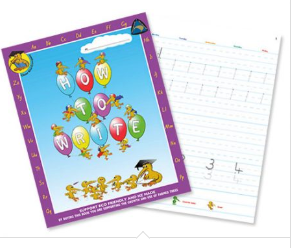 2 x pukapuka tuhi12mm and 14mm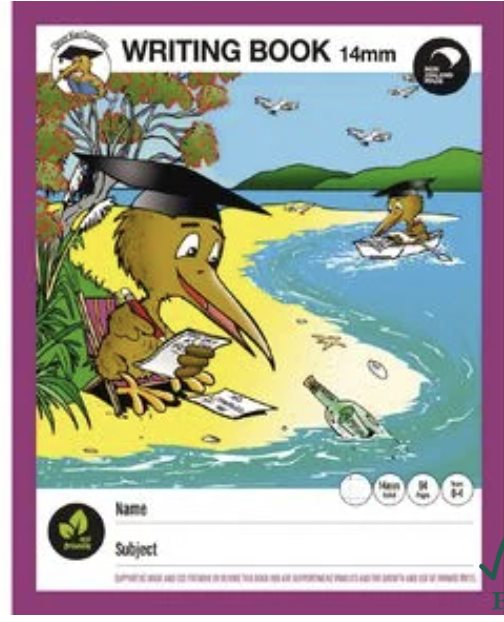 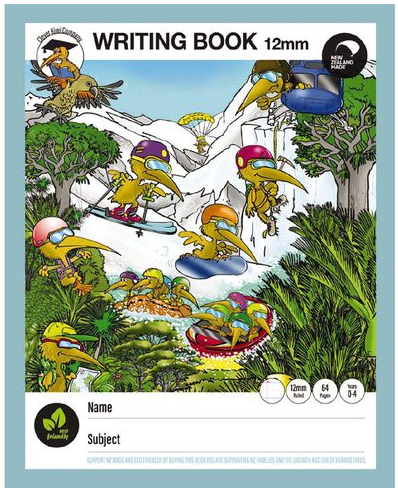 1 x pukapuka nui a mahi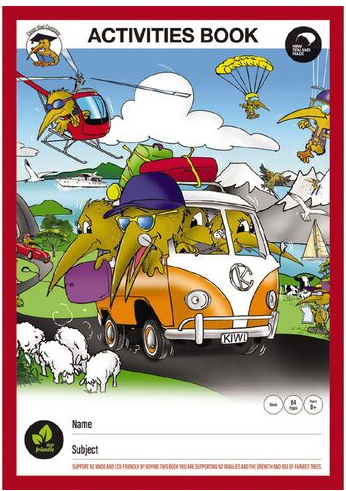 1x  pukapuka iti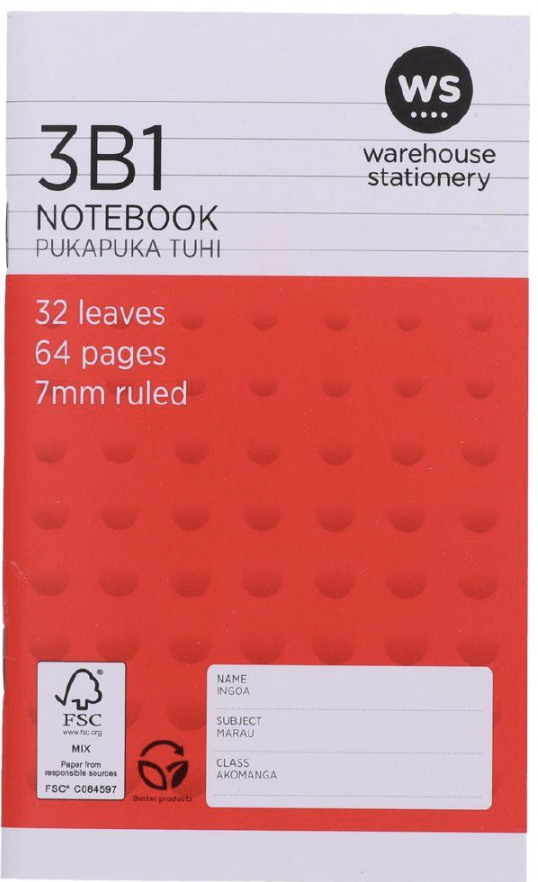 2 x pukapuka pāngarau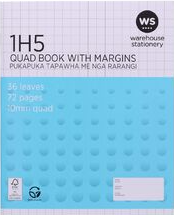 1 x Clearfile – 20 (new tamariki only)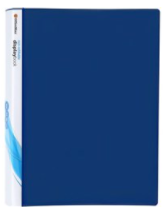 4 x hb pene rākau (without eraser)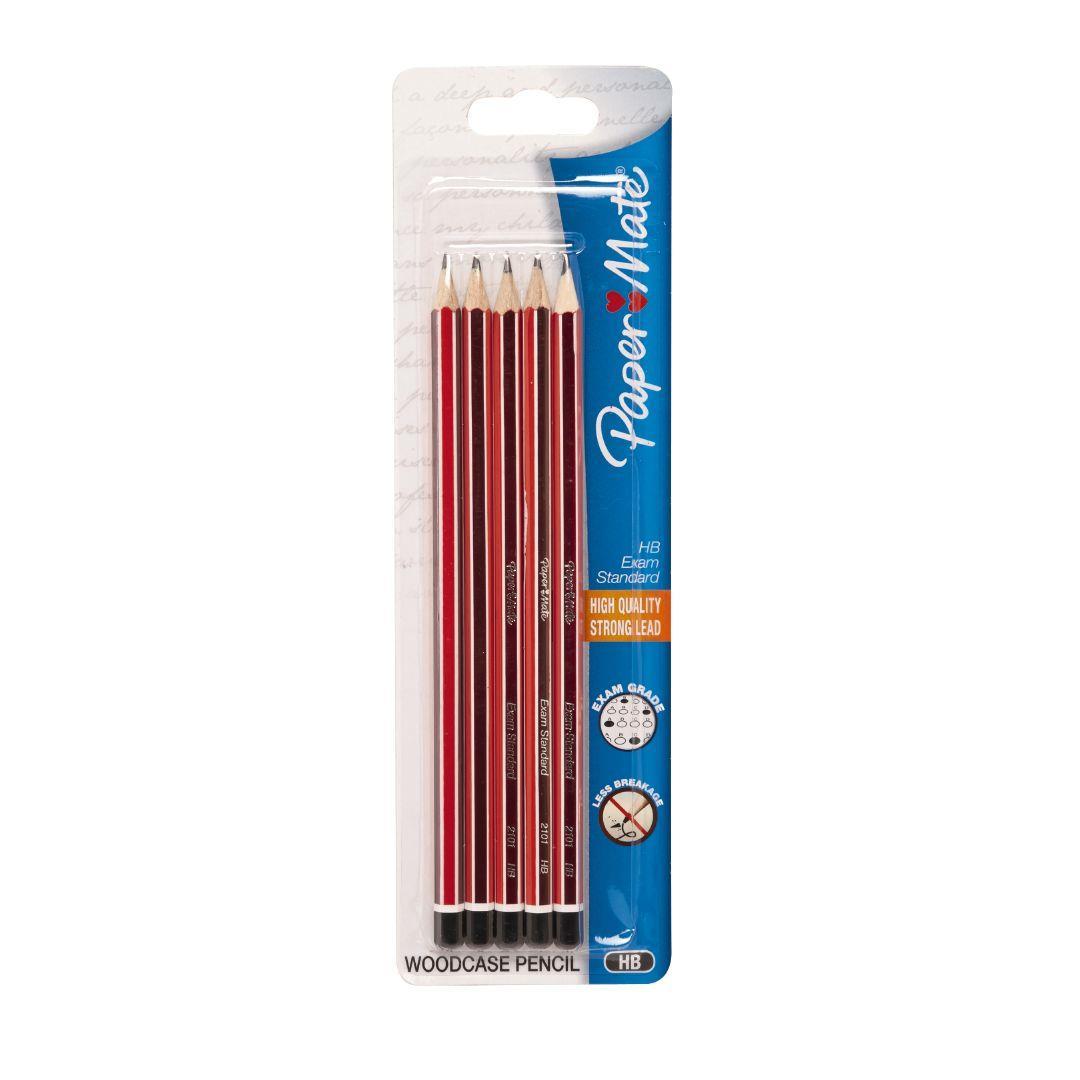        4 x pene papamā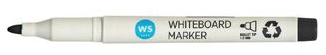   ine tau (not bendy)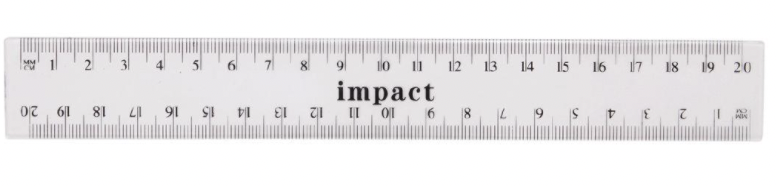 4 x BIC pene kahurangi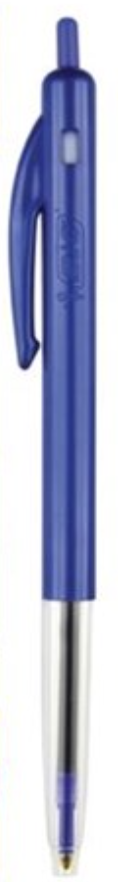 1 ukui 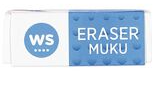 2 x  rākau kapia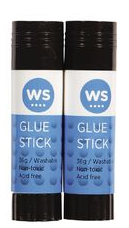 1 pencil sharpener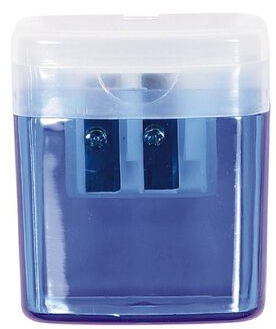 1 Kōpaki (new tamariki only)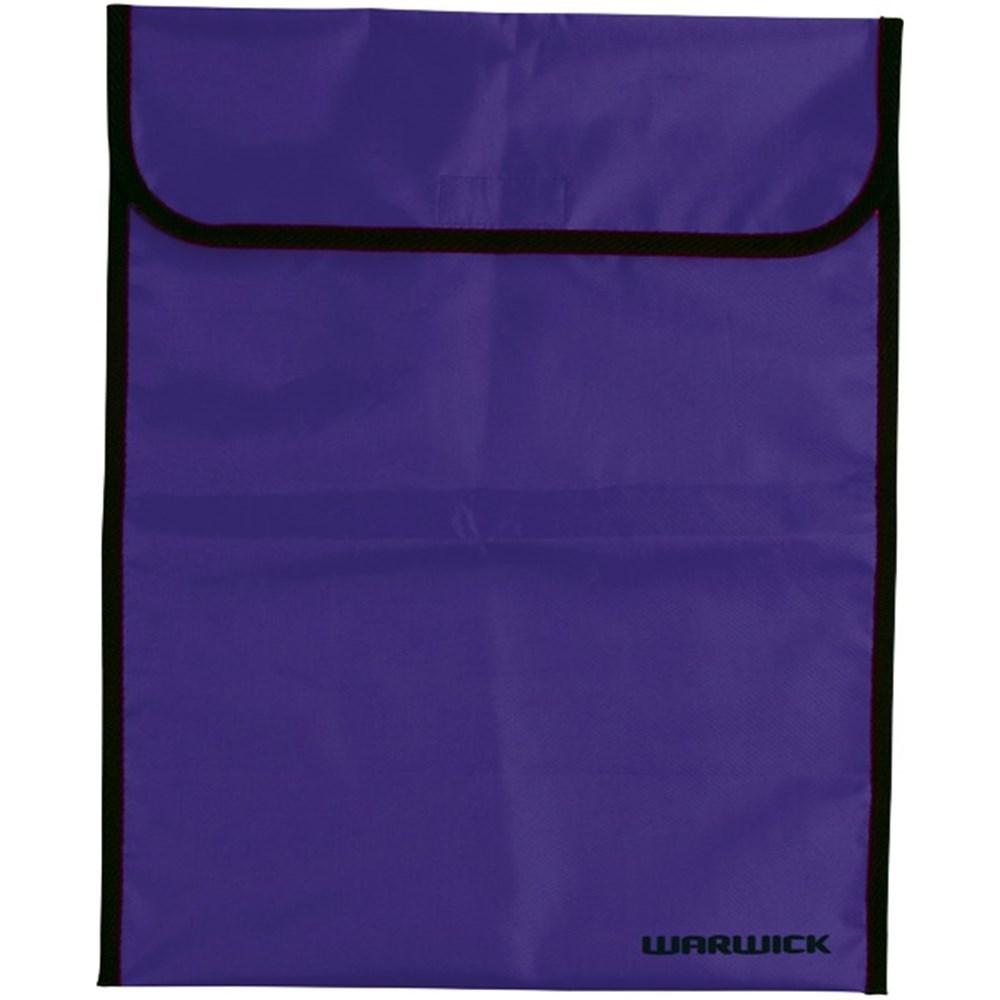 1 Pōtae (wide brim) (new tamariki) 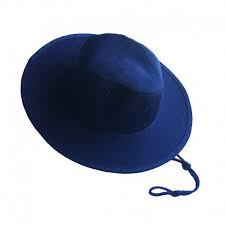 Can purchase from kura for $16.00